3. О библиотеке(ах), приспособленных для использования инвалидами и лицами с ограниченными возможностями здоровьяВ детском саду отдельного помещения библиотеки нет, литература находится в
методическом кабинете. Кабинет укомплектован учебно-методическими пособиями,
справочными изданиями, детской художественной литературой, которые подобраны в
соответствии с образовательными областями: социально-коммуникативное развитие,
познавательное развитие, речевое развитие, художественно-эстетическое развитие,
физическое развитие.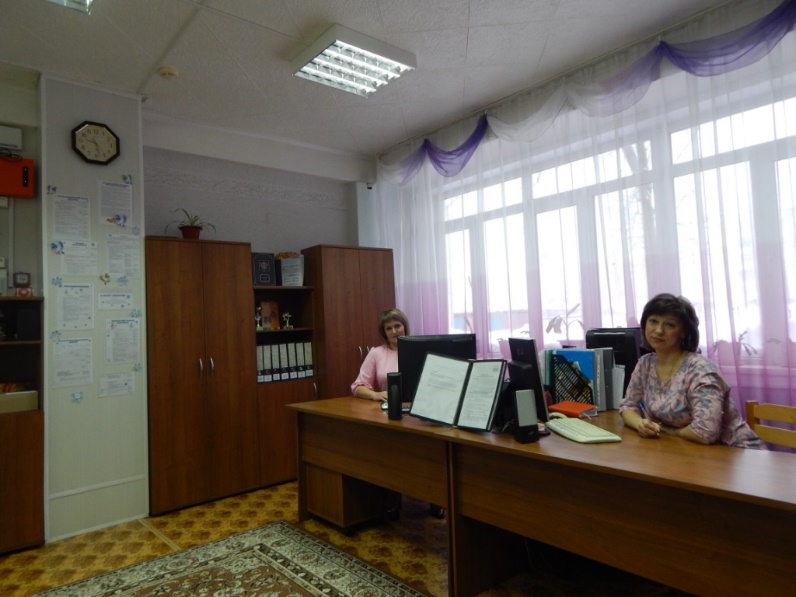 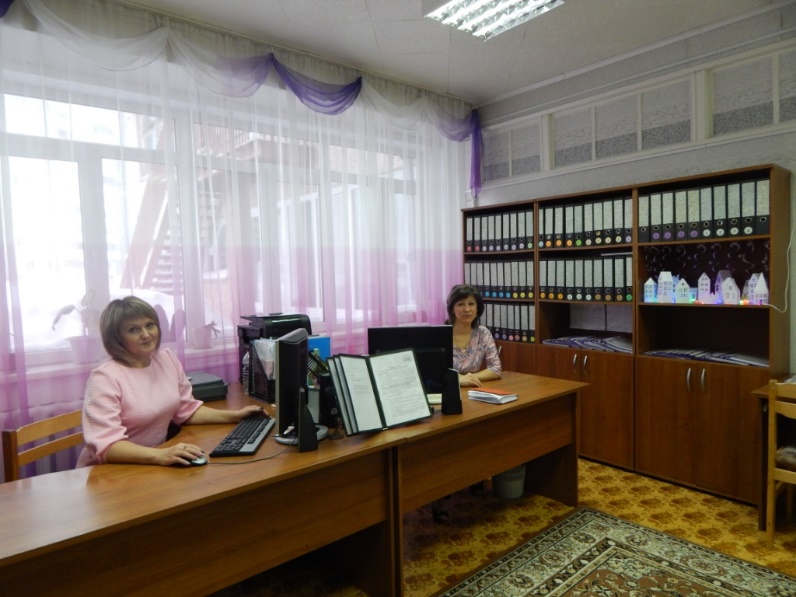 